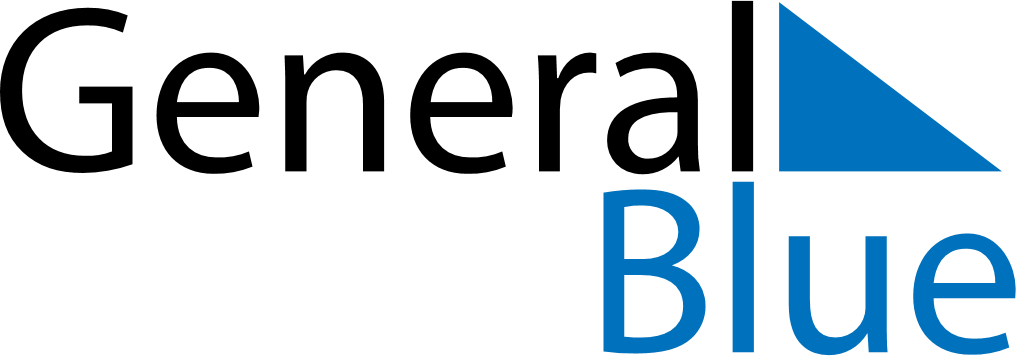 March 2025March 2025March 2025March 2025NamibiaNamibiaNamibiaSundayMondayTuesdayWednesdayThursdayFridayFridaySaturday1234567789101112131414151617181920212122Independence DayIndependence Day23242526272828293031